Dear Members of the Assembly, 
The following changes are proposed to clarify and update the First-Year Council Bylaw to more accurately reflect current practices.If you have any questions or concerns, please do not hesitate to reach out to me via email prior to the meeting.Kind regards,Michelle Brownavpinternal@msu.mcmaster.ca .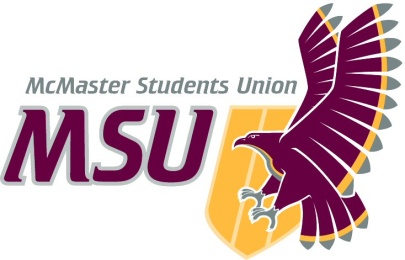 MEMOFrom the office of the…Associate Vice-President Internal GovernanceTO:SRA Members and Committee ChairsFROM:Michelle Brown, Associate Vice-President (Internal Governance)SUBJECT:Bylaw 12 – First-Year CouncilDATE:Jan 14th, 2021SectionCurrent ProposedExplanation	Title, 1.1, 2.1, 2.2, 2.3, 2.4, 3.1, 3.4.3, 3.4.7, 4, 4.1, 4.1.3, 4.1.4, 4.1.6, 4.2.9, 4.3.1, 4.4.3, 4.4.7, 4.4.8, 4.5.2, 4.5.2.1, 4.5.2.1.2, 4.6.1, 4.6.3, 4.6.4, No hyphen between adjectivesHyphenatedThis is more correct grammar4.1.1Two items in one clauseSplit into two different clausesClarity and consistency to only have one idea per clause4.1.3N/AMoved “Reporting to SRA twice per school term” hereThe FYC as an organization reports to the SRA, while the coordinator themselves report to the Executive Board 4.2.3“Reports to the SRA twice per term and once in the summer to the Executive Board”“Reports to the Executive board once over the summer and twice each school term regarding the progress of the FYC Coordinator job duties”FYC reports to SRA, but Coordinator is held accountable by EB and reports frequently to them just like other Part-time manager positions4.2.9, 6.1“.”“;”Consistency of formatting4.2.11, 6.2.3“;”“.”Consistency of formatting4.2.12 to 4.1.12.3“Be hired by […] Board member.”N/ARemoved because hiring boards are going to be removed from all Operating Policies and Bylaws and condensed into an Employment Policy6.2.3“[…] Vice-President (Administration)”“[…] President”The president has taken over supervision of FYC from the VP Admin